ФЕДЕРАЛЬНАЯ ГОРЯЧАЯ ЛИНИЯ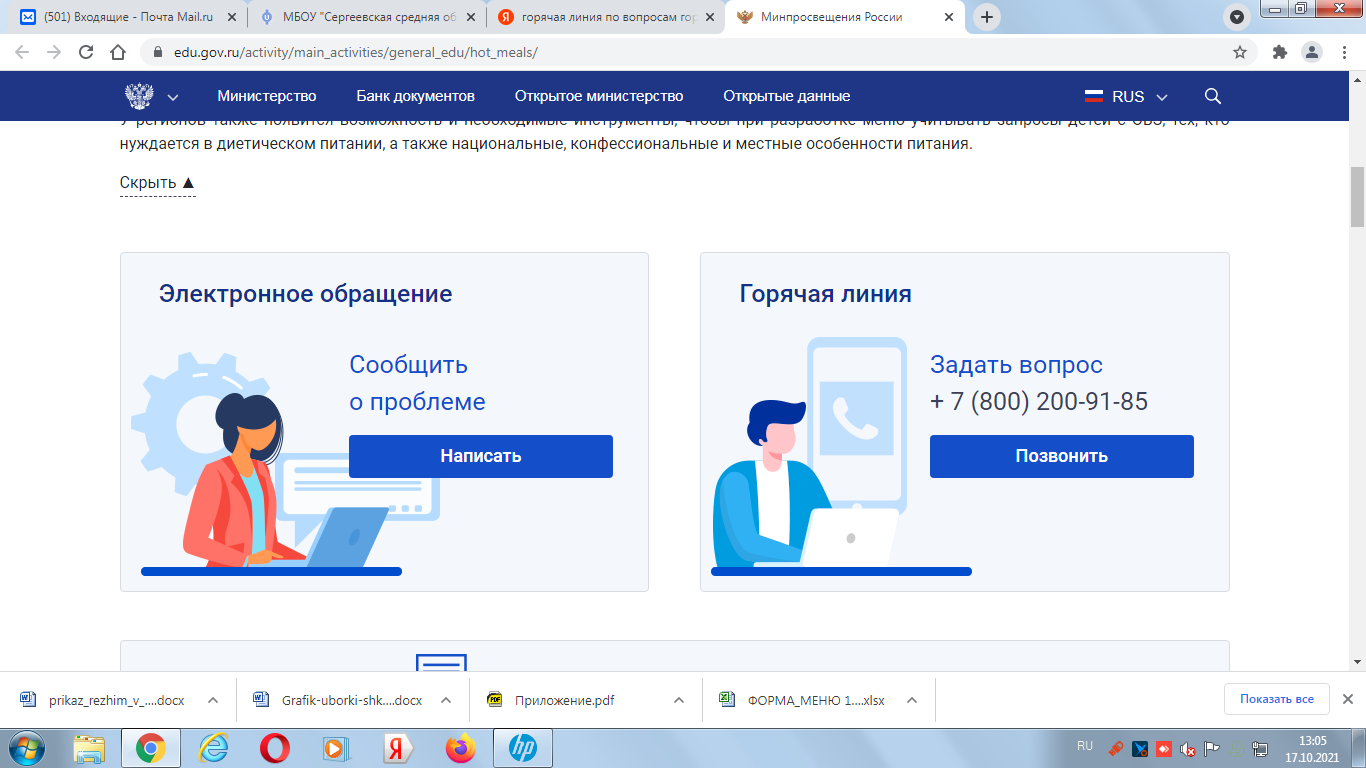 ФЕДЕРАЛЬНАЯ ГОРЯЧАЯ ЛИНИЯПо любому вопросу, связанному с обеспечением питания в школе, можно обратиться по единому бесплатному номеру: 8-800-200-34-11 или оставить соответствующий сигнал на сайте: http://propitanie.onf.ruРЕГИОНАЛЬНАЯ ГОРЯЧАЯ ЛИНИЯПо телефону 8 (342) 217-79-19 начинает работу «горячая линия» по горячему питанию для младших классов. "Горячая линия" работает с понедельника по четверг 9.00 до 18.00, в пятницу с 9.00 до 17.00. На вопросы отвечает Суслопарова Наталья Сергеевна, начальник управления развития сети и обеспечения безопасности образовательных учреждений Министерства образования и науки Пермского края.МУНИЦИПАЛЬНАЯ ГОРЯЧАЯ ЛИНИЯПо телефону 8 (34245) 2-15-30; 2-14-06 начинает работу «горячая линия» по горячему питанию для младших классов. "Горячая линия" работает с понедельника по пятницу с 9.00 до 17.00. На вопросы отвечает Подгорнова Надежда Ивановна, главный специалист по дошкольному образованию. Электронная почта: Podgornova_n_i@mail.ru